Тема урока: Класс Однодольные. Семейство Лилейные  Класс:  7Предмет: биологияУМК: учебник «Биология. Разнообразие живых организмов 7 класс» Л.Н.Сухорукова, В.С.Кучменко, И.Я.Колесникова: М. «Просвещение» 2014 г.Цель: познакомить с растениями семейства Лилейные, особенностями их строения и развития, рассмотреть многообразие растений этого семейства, значение  в жизни людей.Планируемы результаты:Предметные:  описывать отличительные признаки класса Однодольных растений семейства Лилейные. Уметь записывать формулу и читать диаграмму цветка.Приводить примеры дикорастущих, культурных и декоративных растений,охраняемых видов.Иметь представление о наиболее типичных лилейных Крыма.Определять роль лилейных в природе и жизни человека.Метапредметные: самостоятельно  определять цель учебной деятельности, искать пути решения проблемы и средства достижения цели; формирование приемов работы с информацией ,участвовать в коллективном обсуждении проблемы, интересоваться чужим мнением, высказывать свое, осуществлять рефлексию своей деятельности.Личностные: развитие любознательности, формирование интереса к изучению природы, развитие интеллектуальных творческих способностей учащихся, мотивации к изучению в дальнейшем других естественных наук.Оборудование:  таблицы, презентация, учебник, гербарные экземпляры, модели цветков.Тип урока: урок изучения нового материалаТехнологии:  ИКТ, проблемно-поисковая, игровая, здоровьесберегающая, опережающее обучение.Ход урока:I. Организационный моментII. Актуализация опорных знаний.1. Назовите признаки класса Однодольные (одна семядоля в семени, мочковатая корневая система, дуговое жилкование листьев)2. Рассмотрите рисунок и определите признаки, характерные для класса Двудольные растения. 3. Определите, к какому семейству относится каждое растение. Дайте им названия. 4. Выберите из списка лишнее:А) капуста, редис,белена, пастушья сумка Б) томат, картофель, земляника, паслен, паслен черный 5. Письменная работа. Выберите из списка признаки, относящиеся к семейству:1-ряд –Крестоцветные, 2 ряд- Бобовые, 3 ряд – Пасленовые1. Плод – стручок или стручочек2. Плод боб3. Формула цветка – Ч(5)Л(5)Т(5)П14. Плод –ягода или коробочка5. Венчик сростнолепесной, включает пять лепестков6. Формула цветка – Ч(5)Л(1+2+2)Т(9+1)П(1)7. У цветка 1 пестик и 6 тычинок, из которых две короткие и 4 длинные8. Листья у большинства растений простые9. Листья у большинства растений сложные10. К семейству относится горох, люцерна, душистый горошек, люпин, клевер, соя.11. К данному семейству относят капусту, редис, пастушью сумку.12. Томат, картофель, перец, баклажан – культурные растения данного семейства.13. Корни растений содержат клубеньковые бактерии, способные обогащать почву азотом.14. В органах многих растений содержаться ядовитые вещества.15. Многие растения данного семейства хорошие медоносы.III. Мотивация учебной деятельностиЖилки параллельные или дугой, Околоцветник здесь самый простой,Мочковатая корневая ситема.О чем говорится в данных строках? Как вы считаете, какова тема нашего урока?Слайд 6 Класс Однодольные. Семейство Лилейные.Определим цель нашего урокаПознакомиться с признаками растений семейства, их многообразием и значением в природе и жизни человекаIV. Изучение новой темы1. Изучите особенности внешнего строения лилейных на примере тюльпанаРабота в парах, используя материал учебника, таблицу, изображения растений, слайды презентацииЗаполните таблицу « Семейство Лилейные»2. Подумайте, что привлекает человека в лилейных и почему?3. Выслушайте сообщение о многообразии лилейных. Распределите предложенные растения на две группы: культурные и дикорастущие.          Семейство Лилейные насчитывает около 4 тыс.видов. Представители семейства произрастают во многих регионах нашей планеты. Особенностью всех этих растений является образование видоизмененных подземных побегов- луковиц, корневищ или клубнелуковиц, с помощью которых растения выживают в неблагоприятных условиях.          Есть среди лилейных и ядовитые растения, например вороний глаз и ландыш майский(сообщение учащегося).         Многие лилейные выращивают как пищевые растения. Это спаржа, репчатый лук, чеснок (сообщение учащегося).           - Репчатый лук и чеснок очень полезны. Почему? (Содержат фитонциды, уничтожающие болезнетворных микроорганизмов)         Среди представителей этого семейства множество декоративных растений – лилия, тюльпан, гиацинт, нарциссы. Как комнатные растения разводят юкки, агавы, алоэ.Слайд . Лилейные, занесенные в Красную книгу.Тюльпан Шренка (есть в Крыму), Тюльпан Липского, Рябчик шахматный, Лилия ланцетолистная, Лилия Кавказская. На территории России тюльпан Шренка встречается в европейских регионах: на юго-востоке Воронежской области, а также в Саратовской, Астраханской, Волгоградской, Самарской и Оренбургской областях. Некоторые экземпляры прижились даже в Западной Сибири, Предуралье, Калмыкии. Кроме того, культура произрастает на юго-востоке Украины, в южном Крыму, а также в Казахстане, Иране и Китайской Народной Республике.Лилейные Крыма: Тюльпан двуцветковый, Тюльпан Шренка, Тюльпан южный, Гусиный лук, Тюльпан Биберштейна, Ландыш майский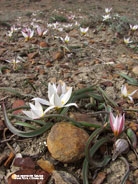 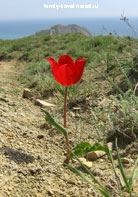 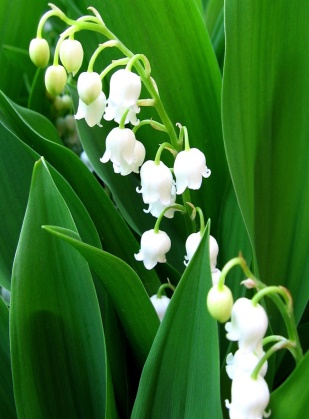 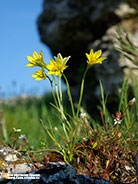 Тюльпан двуцветковый Тюльпан Шренка(Геснера) Ландыш майский  Гусиный лукV. Физкультминутка.            На лугу растут цветы,            Небывалой красоты. (Подтягивание – руки в стороны)             К солнцу тянутся цветы.             С ними потянись и ты.  (Потягивания – руки вверх.)                      Ветер дует иногда,            Только это не беда. (Дети машут руками, изображая ветер.)            Наклоняются цветочки,            Опускают лепесточки. (Наклоны.)            А потом опять встают            И по прежнему цветут.VI. Закрепление изученного материалаПервичное закрепление – тесты по теме «Семейство Лилейные»Практическая работа «Определение растений разных семейств»Детям выданы изображения 2-х растений класса Однодольные и Двудольные» Заполнить таблицу, проверить результаты (взаимопроверка), сравнив с правильными. За каждый правильный ответ – 1 балл. Подсчитать баллы и выставить по критериям оценки.VII. Подведение итогов урока. Выставление отметок  за работу на уроке и их обоснованиеVIII. РефлексияЧто интересного Вы сегодня узнали на уроке?Что нового для себя узнали?Вы удовлетворены своим результатом работы?IX.  Домашнее задание: изучить  п. 23 ,ответить на вопросы 1-3 письменно, подготовить сообщение « Декоративные растения семейства Лилейные».Практическая работа:                                                                           Приложение 1                             «Определение  растений разных семейств».ПризнакиОсобенности внешнего строенияТип корневой системыМочковатаяФорма листьев, жилкованиеУдлиненные, параллельное или дуговоеФормула цветкаЛ6 Т6 П1ПлодКоробочка, ягодаПодземные побегиЛуковица, корневищеПланОписание растения №1Описание растения №21. Тип корневой системы  (стержневая или мочковатая)    1б.2.Особенности строения побега:А) стебель (прямостоячий, ползучий, цепляющийся, укороченный и др)                       1б.Б) лист (простой или сложный)1б                              Тип жилкования (сетчатое, параллельное или дуговое)          1б.Тип листорасположения (очередное, супротивное или мутовчатое)                               1б.3.Цветок (одиночный или соцветие)                                     1б.Название соцветия (кисть, зонтик, щиток, колос или метелка и др.)                            1б.Формула цветкаЧ? Л? Т? П?.                   1б.4.Особенности строения плода (сухой или сочный)                    1б.(одно- или многосемянной)       1б.  Тип плода (стручок, боб, коробочка, ягода, костянка и др.)                                                     1б.          5. Классификация    (6 баллов)                                             Царство         1б.                       Отдел            1б.                       Класс             1б.                      Семейство     1б.                      Род               1б.                      Вид              1б.6. Примеры растений данного семейства                                     1бИтого сумма баллов:  